Российская Федерация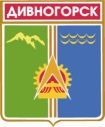 Администрация города ДивногорскаКрасноярского краяП О С Т А Н О В Л Е Н И Е 20.07. 2020					г.Дивногорск					№ 98пО внесении изменений в постановлениеадминистрации города от 06.11.2009 № 1210п «Об утверждении Положения о порядке проведенияантикоррупционной экспертизы нормативных правовых актов и их проектов в администрации города Дивногорска» (в ред. от 01.12.2009 № 1311п, от 09.07.2012 № 165п)На основании протеста прокурора города Дивногорска от 07.11.2019 № 7/3-1-2019, руководствуясь статьей 53 Устава города Дивногорска, ПОСТАНОВЛЯЮ:1. Внести в Положение о порядке проведения антикоррупционной экспертизы нормативных правовых актов  и их проектов в администрации города Дивногорска, утвержденное постановлением администрации города от 06.11.2009 № 1210п (в редакции постановлений администрации города от 01.12.2009 № 1311п, от 09.07.2012 № 165п) изменения следующего содержания:1.1. Пункт 1.1 после слов «в администрации города Дивногорска» дополнить словами  «при проведении их правовой экспертизы и мониторинге их применения».1.2. Пункт 1.2 дополнить абзацем вторым:«Основными принципами организации антикоррупционной экспертизы являются обязательность проведения антикоррупционной экспертизы проектов нормативных правовых актов; оценка нормативного правового акта (проекта нормативного правового акта) во взаимосвязи с другими нормативными правовыми актами; обоснованность, объективность и проверяемость результатов антикоррупционной экспертизы нормативных правовых актов (проектов нормативных правовых актов); компетентность лиц, проводящих антикоррупционную экспертизу нормативных правовых актов (проектов нормативных правовых актов); сотрудничество органов местного самоуправления, а также их должностных лиц с институтами гражданского общества при проведении антикоррупционной экспертизы нормативных правовых актов (проектов нормативных правовых актов).».1.2. В абзаце втором пункта 1.3 Положения вместо слов «может осуществляться» читать «осуществляется». 1.3. В пункте 2.3.Положения исключить слова «При выявлении коррупциогенных факторов».1.4. В пункте 2.4. Положения вместо слов «Проекты правовых актов, содержащие коррупциогенные факторы, подлежат доработке» читать «Проекты правовых актов в срок не позднее месяца с момента выявления коррупциогенных факторов подлежат доработке».  1.5. В пункте 2.5 вместо слов «настоящим Положением» читать «разделом III настоящего Положения».1.6. Пункт 2.6 Положения исключить.2. Настоящее постановление подлежит опубликованию в средствах массовой информации и размещению на официальном сайте администрации города в информационно-телекоммуникационной сети «Интернет».3. Настоящее постановление вступает в силу после официального опубликования.Глава города									С.И. Егоров